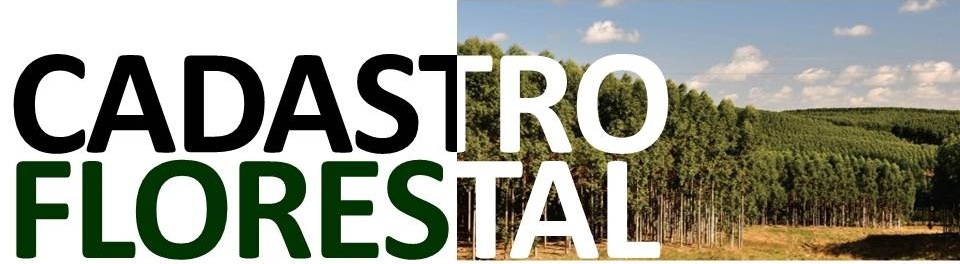 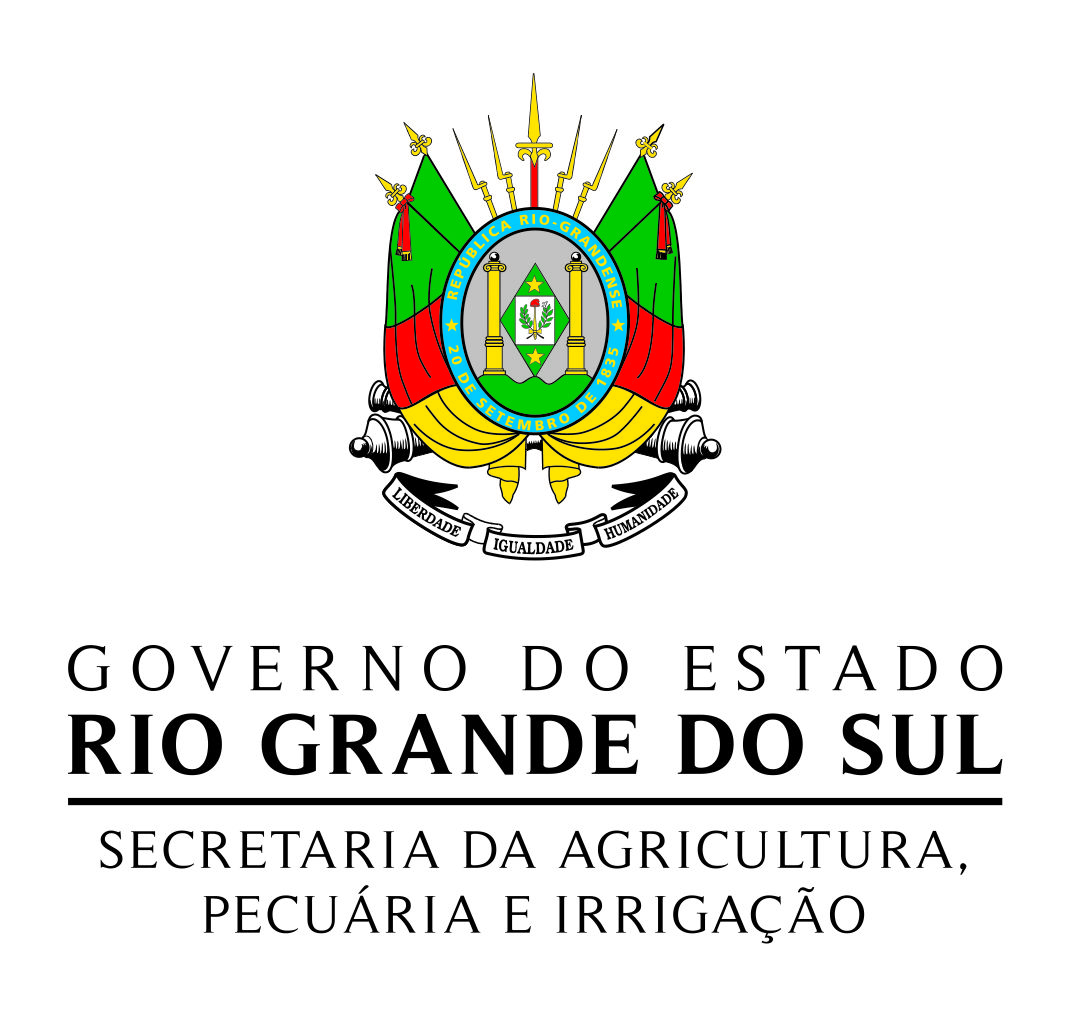 REQUERIMENTO PARA CADASTRO DE PRODUTOR DE CARVÃO VEGETAL (Pessoa Física ou Pessoa Jurídica):DADOS DO PRODUTOR:(Pessoa Física ou Pessoa Jurídica):DADOS DO PRODUTOR:(Pessoa Física ou Pessoa Jurídica):DADOS DO PRODUTOR:(Pessoa Física ou Pessoa Jurídica):DADOS DO PRODUTOR:(Pessoa Física ou Pessoa Jurídica):DADOS DO PRODUTOR:(Pessoa Física ou Pessoa Jurídica):DADOS DO PRODUTOR:(Pessoa Física ou Pessoa Jurídica):DADOS DO PRODUTOR:(Pessoa Física ou Pessoa Jurídica):DADOS DO PRODUTOR:Nome completo (se pessoa física): Nome completo do inventariante, no caso de espólio:                                                                                     Nome completo (se pessoa física): Nome completo do inventariante, no caso de espólio:                                                                                     Nome completo (se pessoa física): Nome completo do inventariante, no caso de espólio:                                                                                     Nome completo (se pessoa física): Nome completo do inventariante, no caso de espólio:                                                                                     Nome completo (se pessoa física): Nome completo do inventariante, no caso de espólio:                                                                                     Nome completo (se pessoa física): Nome completo do inventariante, no caso de espólio:                                                                                     Nome completo (se pessoa física): Nome completo do inventariante, no caso de espólio:                                                                                     Nome completo (se pessoa física): Nome completo do inventariante, no caso de espólio:                                                                                     CPF: CNPJ (se pessoa jurídica):Nome da Razão Social:Nome completo do dirigente:CPF:                                                                               RG:CPF: CNPJ (se pessoa jurídica):Nome da Razão Social:Nome completo do dirigente:CPF:                                                                               RG:CPF: CNPJ (se pessoa jurídica):Nome da Razão Social:Nome completo do dirigente:CPF:                                                                               RG:CPF: CNPJ (se pessoa jurídica):Nome da Razão Social:Nome completo do dirigente:CPF:                                                                               RG:RG:RG:RG:RG:Endereço completo: Endereço completo: Endereço completo: Endereço completo: Endereço completo: Endereço completo: Endereço completo: Endereço completo: CEP: CEP: CEP: CEP: Município:Município:Município:Município:Inscrição Estadual: Inscrição Estadual: Inscrição Estadual: Inscrição Estadual: Inscrição Estadual: Inscrição Estadual: Inscrição Estadual: Inscrição Estadual: Telefone: (__) Telefone: (__) Telefone: (__) Telefone: (__) Celular: (__) Celular: (__) Celular: (__) Celular: (__) E-mail (obrigatório para receber a certidão): 			E-mail (obrigatório para receber a certidão): 			E-mail (obrigatório para receber a certidão): 			E-mail (obrigatório para receber a certidão): 			E-mail (obrigatório para receber a certidão): 			E-mail (obrigatório para receber a certidão): 			E-mail (obrigatório para receber a certidão): 			E-mail (obrigatório para receber a certidão): 			Endereço do imóvel rural: (Linha/Distrito):                                                                    Endereço do imóvel rural: (Linha/Distrito):                                                                    Endereço do imóvel rural: (Linha/Distrito):                                                                    Endereço do imóvel rural: (Linha/Distrito):                                                                    Endereço do imóvel rural: (Linha/Distrito):                                                                    Endereço do imóvel rural: (Linha/Distrito):                                                                    Área total do imóvel rural (hectares): Município: Área total do imóvel rural (hectares): Município: Área total do imóvel rural (hectares): Município: Área total do imóvel rural (hectares): Município: Área total do imóvel rural (hectares): Município: Área total do imóvel rural (hectares): Município: DADOS DE CONSUMO ANUAL DE LENHA:DADOS DE CONSUMO ANUAL DE LENHA:DADOS DE CONSUMO ANUAL DE LENHA:DADOS DE CONSUMO ANUAL DE LENHA:DADOS DE CONSUMO ANUAL DE LENHA:DADOS DE CONSUMO ANUAL DE LENHA:DADOS DE CONSUMO ANUAL DE LENHA:DADOS DE CONSUMO ANUAL DE LENHA:Número de fornos:Número de fornos:Capacidade por forno (m3):Capacidade por forno (m3):Volume consumo anual de lenha (m3):Volume consumo anual de lenha (m3):Volume consumo anual de lenha (m3):DECLARAÇÃO:DECLARAÇÃO:DECLARAÇÃO:DECLARAÇÃO:DECLARAÇÃO:DECLARAÇÃO:DECLARAÇÃO:DECLARAÇÃO:Declaro que as informações estão atualizadas para fins de registro no Cadastro Florestal Estadual.Declaro que as informações estão atualizadas para fins de registro no Cadastro Florestal Estadual.Declaro que as informações estão atualizadas para fins de registro no Cadastro Florestal Estadual.Declaro que as informações estão atualizadas para fins de registro no Cadastro Florestal Estadual.Declaro que as informações estão atualizadas para fins de registro no Cadastro Florestal Estadual.Declaro que as informações estão atualizadas para fins de registro no Cadastro Florestal Estadual.Declaro que as informações estão atualizadas para fins de registro no Cadastro Florestal Estadual.Declaro que as informações estão atualizadas para fins de registro no Cadastro Florestal Estadual.Local:Data:Nome do Declarante:Nome do Declarante:Assinatura do Declarante:Assinatura do Declarante: